Додаток 1до рішення Виконавчого комітету від   24.01.2023  № 42  місце для складування снігу на недобудованій автодорозі по вул. Харківській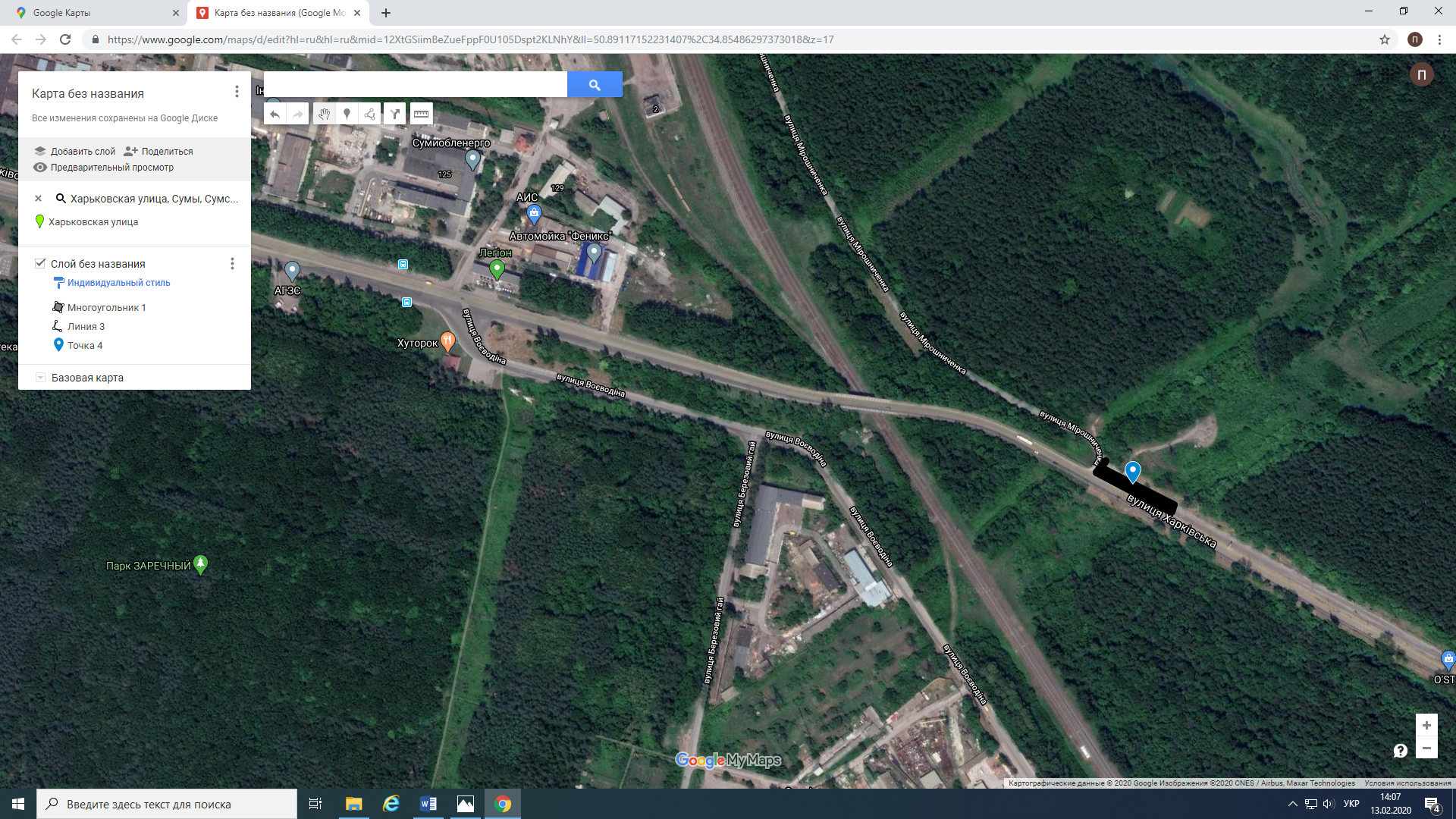                                                                                                                                                  Додаток 1   до рішення Виконавчого комітету                                                                                                                                                  від   24.01.2023  № 42                      - місце для складування снігу в районі вул. Скрябіна                                                                 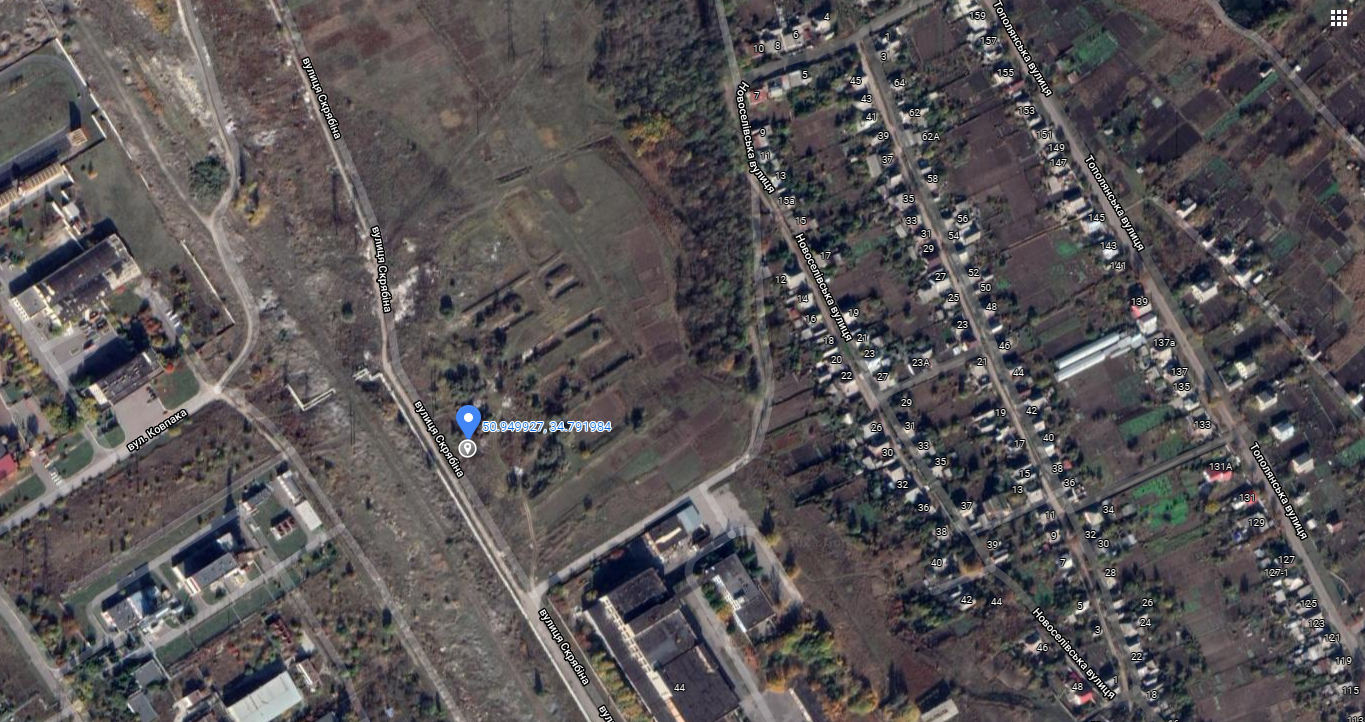 Директор Департаменту інфраструктури міста 								                                                                         О.І. Журба